ИНФОРМАЦИОННОЕ СООБЩЕНИЕо размещении  проекта актуализированной схемы теплоснабжениямуниципального образования«Кузьмоловское городское поселение»Всеволожского муниципального района Ленинградской областиАдминистрация муниципального образования «Кузьмоловское городское поселение»Всеволожского муниципального района Ленинградской области сообщает о размещении 15.06.2022 на официальном сайте администрации муниципального образования Всеволожского муниципального района Ленинградской области в соответствии с п. 34 «Порядка разработки, утверждения и актуализации схем теплоснабжения», утвержденного Постановлением Правительства РФ № 154 от 22.02.2012, доработанного проекта актуализированной схемы теплоснабжения муниципального образования «Кузьмоловское городское поселение» Всеволожского муниципального района Ленинградской области на основании постановления и. о. главы администрации МО «Кузьмоловское ГП» № 42 от 14.06.2022 с учетом итогового документа (протокола) публичных слушаний от 09.06.2022, в составе предусмотренном пп.а) п.19 «Порядка разработки, утверждения и актуализации схем теплоснабжения», утвержденного Постановлением Правительства РФ № 154 от 22.02.2012.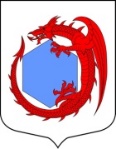 Администрация муниципального образования«Кузьмоловское городское поселение»Всеволожского муниципального района Ленинградской области188663, Ленинградская область, Всеволожский район, г. п. Кузьмоловский,ул. Рядового Леонида Иванова, д.2 Г;тел/факс 8 (81370)94-03, E-mail: adm-kuzmolovo@mail.ruОКПО 00366988 ОКОГУ 32100 ОГРН 1054700123532, ИНН/КПП 4703083449/470301001